Framwellgate Moor Primary School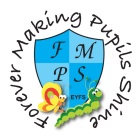 Person SpecificationPost: Administration Officer (Grade 3)ESSENTIALDESIRABLEMETHODS OF ASSESSMENTQUALIFICATIONSMinimum of 4 GCSE or GCE ‘O’ Levels (minimum A-C or equivalent) including English and MathsNVQ 3 Business & Administration or equivalent substantive experienceCSBM or DSBMChild Protection Level 1 trainingMicrosoft Office – Word/Excel/Powerpoint Application FormEXPERIENCEEmployment in at least one of the following fields financial/management/administrationEvidence of clear organisational skills from previous employmentExperience of prioritising tasks in a systematic wayExperience of working in a school settingExperience of handling money and simple accountingApplication FormReferencesinterviewSKILLS AND ABILITIESExcellent inter-personal and communication skillsExcellent computer skills and a willingness to continually improveProduce typed documents quickly with excellent presentationExcellent organisational skillsAttend training and input new skills at workAbility to work as part of a team or aloneKnowledge of Sims or similar software programmeGood knowledge of accounting and budget management systems  Application FormReferencesInterviewPersonal AttributesA friendly cooperative mannerInterest in learning new skillsClear communicative skillsGood sense of humourLikes childrenApplication FormReferencesInterview